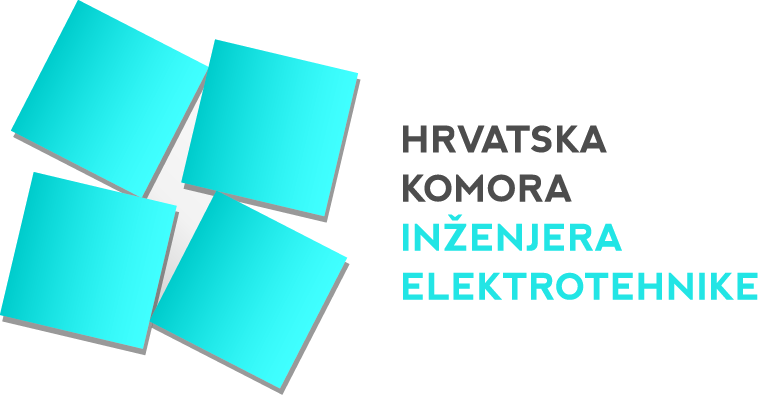 15. Dani  inženjera elektrotehnike, Bol na Braču, 05.10.2023. - 07.10.2023.Pozivaju se autori da prijave sažetke radova za 15. Dane inženjera elektrotehnike koji će se održati od 05.10.2023. do 07.10.2023. god. u hotelu Bluesun Elaphusa, Bol na Braču.Stručni odbor 15. Dana inženjera elektrotehnike prema dostavljenim sažecima vrši odabir radova, a nakon pregleda dostavljenih dovršenih radova Stručni odbor odlučit će o konačnom prihvaćanju radova i načinu njihove prezentacije. Svi prihvaćeni radovi objavit će se u Zborniku radova, a određeni radovi  prezentirat će se kroz stručno predavanje u terminu koji odredi organizator.  O prihvaćanju/odbijanju radova autori će biti obaviješteni do 26.04.2023. godine.Na 15. Danima inženjera elektrotehnike obrađivat će se radovi iz domene projektiranja, nadzora i izvođenja elektrotehničkih sustava i instalacija u graditeljstvu prema sljedećim tematskim cjelinama:ElektroenergetikaEnergetski sustaviPomoćne usluge elektroenergetskom sustavuPostrojenja i opremaPogon i održavanjeNiskonaponske električne instalacijeNove tehnologije i materijaliIspitivanja, ispitne metode i uređajiPomoćni izvori napajanjaSigurnost i utjecaj na okolinu Ispitivanja instalacija s punionicama e- vozilaVisokonaponska i srednjenaponska postrojenja i vodoviTransformatorske staniceNadzemni vodoviKabelski vodoviOstale mrežne komponente i pripadni sustaviRasvjetaRasvjeta u građevinama određene namjeneUšteda energije u rasvjetiRasvjeta i zaštita okoliša Obnovljivi izvori energijePregled, praksa i budući razvojDistribuirana proizvodnja i inteligentne mrežeUtjecaj na planiranje izgradnje elektroenergetskih sustava Pametne građevine – nužnost u distribuiranoj proizvodnji Izgradnja i prihvat obnovljivih izvora energijeObnovljivi izvori energije u zgradarstvuEnergetska učinkovitost i održivi razvojZaštita okolišaNapredne mreže (Smart Grids)ElektromobilnostEnergetski pregledi i certificiranjeKvaliteta električne energijeParametri kvalitete električne energijePotrošači i trošilaMjerenje i ispitivanjeUtjecaj punionica e-vozila na kvalitetu električne energije, mjerenje i ispitivanje Informacijske i napredne tehnologijeIndustrijaZgradarstvoTehnička zaštitaTelekomunikacijeEU projektiIskustvo na projektima financiranim iz EU fondova    10.  ZakonodavstvoEU direktive i praksaTržište električne energije i regulatorni okviriPravilnici, propisi i normeUvjeti ugovora za postrojenja, projektiranje i građenje – FIDICZakonodavstvo u mjeriteljstvuPropisi koji reguliraju punionice e-vozilaPrijave  referata sa sažetkom  dostavite na obrascu za prijavu koji je dostupan na web stranici www.hkie.hr  na e-mail: ssu@hkie.hr  ili poštom na adresu HKIE ( Ul. grada Vukovara 271/III, Zagreb), a najkasnije do 04.04.2023. godine.VAŽNI DATUMIDostava prijave referata sa sažetkom04.04.2023.Obavijest o prihvaćanju referata26.04.2023.Rok za dostavu cijelog rada01.06.2023.